INDICAÇÃO Nº 441/2023   Assunto: Solicito ao Exmo. Sr. Prefeito Municipal, que determine ao setor competente execução de manutenção de limpeza/roçada de mato alto, em toda extensão da Rua Antonio Latorre, conforme especifica.Senhor Presidente:Este vereador foi procurado a fim de contribuir para solucionar este problema intervindo junto ao departamento competente da municipalidade.Tal medida se faz necessária, uma vez que o local se encontra com o mato alto, impossibilitando a passagem de pedestres. Moradores relatam o aparecimento de animais peçonhentos, levando risco a saúde, principalmente das pessoas que transitam a pé por este local. (Conforme foto em anexo).INDICO ao Sr. Prefeito Municipal, nos termos do Regimento Interno dessa Casa de Leis, que se digne determinar ao setor competente execução de manutenção de limpeza/roçada de mato alto, em toda extensão da Rua Antonio Latorre.SALA DAS SESSÕES, 02 de março de 2023.ALBERTO HIROSHI BANDO Vereador – PSD(Assinado Digitalmente)
*Acompanha 01 (uma) foto.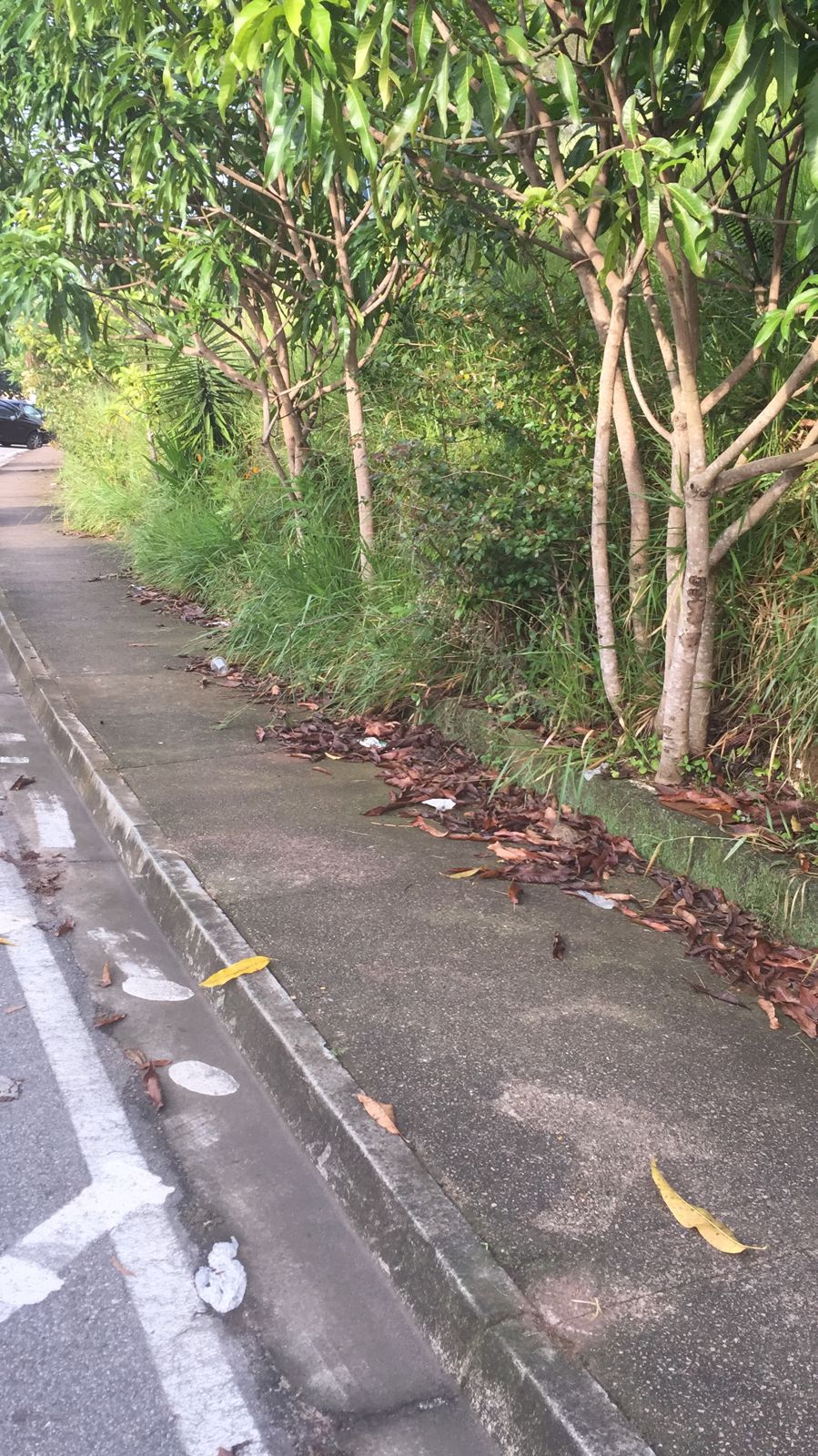 